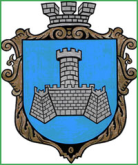 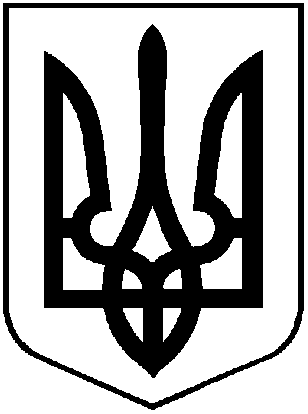 УКРАЇНАХМІЛЬНИЦЬКА МІСЬКА РАДАВІННИЦЬКОЇ ОБЛАСТІВиконавчий комітетР І Ш Е Н Н Явід “23” жовтня 2021р.                                                                             №551Про розгляд заяви гр.Москалюк Л.М. Розглянувши заяву із додатками гр. Москалюк Любов Миколаївни щодо видачі дублікату свідоцтва на право особистої власності на жилий будинок № 66 від 02 листопада 1988р. виданого на підставі рішення виконкому Хмільницької районної Ради народних депутатів №66 від 2 листопада 1988 року, враховуючи розпорядження Кабінету Міністрів України від 12 червня 2020 року №707-р «Про визначення адміністративних центрів та затвердження територій територіальних громад Вінницької області», згідно Порядку видачі дублікатів свідоцтв про право власності на об’єкти нерухомого майна, відмінні від земельної ділянки, у разі втрати, крадіжки або пошкодження оригіналу документа та виправлення відомостей, внесених до свідоцтв на право власності помилково, затвердженого рішенням виконавчого комітету Хмільницької міської ради від 23.05.2019р. №207, відповідно до Закону України «Про державну реєстрацію речових прав на нерухоме майно та їх обтяжень», керуючись п.б  пп. 10 ст. 30, ст. 59 Закону України «Про місцеве самоврядування в Україні», виконавчий комітет Хмільницької міської радиВ И Р І Ш И В :1. Видати дублікат свідоцтва про право особистої власності на жилий будинок №66 від 02 листопада 1988р. (власник цілого житлового будинку Береза Микола Володимирович) та розташоване в селі Широка Гребля по вул. Центральна, буд. 29, (попередня адреса Леніна, буд. 29) гр.Москалюк Любов Миколаївні в зв’язку із втратою оригіналу свідоцтва про право особистої власності на житловий будинок №66 від 02 листопада 1988р. Підстава: заява гр. Москалюк Л.М. від 09.09.2021 року, публікація в газеті "Життєві обрії" від 03.02.2017р., №5 (11068).2. Заявнику:- зареєструвати дублікат свідоцтва про право особистої власності на жилий будинок відповідно до  чинного законодавства України.3. Центру надання адміністративних послуг у м. Хмільнику видати заявнику чи особі, яка діє від її імені, копію цього рішення та дублікат свідоцтва на право особистої власності на жилий будинок, під підпис або направити листом з повідомленням про вручення.Міський голова					Микола ЮРЧИШИН